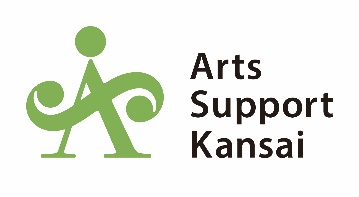 ※申請書にご記入いただいた個人情報は「公益財団法人関西・大阪21世紀協会個人情報の保護に関する基本方針」（当協会ホームページ掲載）に基づき利用させていただくとともに適正に管理します。助成申請する活動の概要収支の見込※助成希望額を収入としてご記入ください。助成金の用途申請分野上町台地をテーマとした現代アートの活動助成希望額申請分野上町台地をテーマとした現代アートの活動　　　　　 万円 ※ふりがな申請者（個人・団体）代表者（団体の場合）※個人は不要住所〒〒〒団体の場合の送付先名（選んでください）住所〒〒〒代表者名　・　申請担当者名ホームページURL申請担当者名申請担当者TEL申請担当者携帯申請担当者Email申請担当者Fax主な活動実績主な活動実績をご記入ください。実績がない団体の場合は代表者あるいは活動の中心となる方の実績を記入してください。主な活動実績をご記入ください。実績がない団体の場合は代表者あるいは活動の中心となる方の実績を記入してください。主な活動実績をご記入ください。実績がない団体の場合は代表者あるいは活動の中心となる方の実績を記入してください。主な活動実績をご記入ください。実績がない団体の場合は代表者あるいは活動の中心となる方の実績を記入してください。主な活動実績活動名実施日時・期間（未定の場合は見込を記入）施設名（未定の場合は省略可）施設住所（未定の場合は省略可）共催、後援、協賛協力等（予定も含む）　活動の内容　　（簡潔に記述してください。詳細を別紙に補足説明していただいても結構です。※ただしA4用紙片面5枚以内）　活動の内容　　（簡潔に記述してください。詳細を別紙に補足説明していただいても結構です。※ただしA4用紙片面5枚以内）　活動の内容　　（簡潔に記述してください。詳細を別紙に補足説明していただいても結構です。※ただしA4用紙片面5枚以内）　この活動によって実現されるもの、関西の芸術文化の新たな創造的発展に寄与する部分、など　この活動によって実現されるもの、関西の芸術文化の新たな創造的発展に寄与する部分、など　この活動によって実現されるもの、関西の芸術文化の新たな創造的発展に寄与する部分、など 活動の受益者数の見込（入場者数、参加者数など）　　　　　　　　　  人 活動の受益者数の見込（入場者数、参加者数など）　　　　　　　　　  人内訳支出費目内訳支出合計支出収入費目内訳収入合計収入この助成金によって可能となるものを具体的に記載してください。またそれが上記の支出項目のどこに含まれるのかを示してください。